СОВЕТ
по взаимодействию АЛТАЙСКого КРАЕВОго законодательного Собрания с представительными органами муниципальных образованийРЕШЕНИЕ__16.04.2018___№___2___г. БарнаулОб актуальных вопросах содействия в развитии малого и среднего предпринимательства на территории муниципальных образований Алтайского края и инструментах государственной поддержки Заслушав и обсудив информацию председателя постоянного комитета Алтайского краевого Законодательного Собрания по экономической политике, промышленности и предпринимательству А.А. Лунева, начальника управления Алтайского края по развитию предпринимательства и рыночной инфраструктуры Е.В. Дешевых, Совет по взаимодействию Алтайского краевого Законодательного Собрания с представительными органами муниципальных образований РЕШИЛ:1. Информацию об актуальных вопросах содействия в развитии малого и среднего предпринимательства на территории муниципальных образований Алтайского края и инструментах государственной поддержки принять к сведению.2. Рекомендовать комитету Алтайского краевого Законодательного Собрания по экономической политике, промышленности и предпринимательству совместно с управлением Алтайского края по развитию предпринимательства и рыночной инфраструктуры и Уполномоченным по защите прав предпринимателей в Алтайском крае продолжить работу по совершенствованию региональной нормативной правовой базы в целях улучшения инвестиционного климата в Алтайском крае. 3. Рекомендовать органам местного самоуправления усилить работу по информированию субъектов малого и среднего предпринимательства об актуальных изменениях в законодательстве и действующих мерах государственной поддержки для субъектов малого и среднего предпринимательства.4. Контроль за выполнением настоящего решения возложить на комитет Алтайского краевого Законодательного Собрания по экономической политике, промышленности и предпринимательству. Председатель Совета							      А.А. Романенко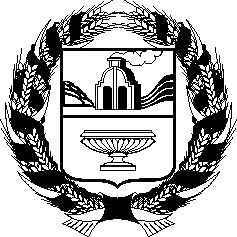 